Crieff High School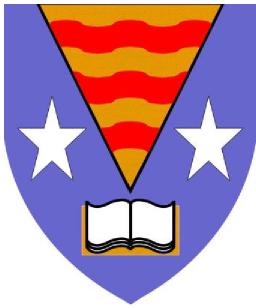 Senior Phase (S4-S6)HandbookSession 2020 – 2021Information for Parents and PupilsContentsSenior Phase Course Choice BookletIntroductionThis booklet is designed to give you, pupils and parents/carers, information about the Senior Phase of Curriculum for Excellence and is designed to help you make sensible choices about courses to be studied. Please read it carefully and, where necessary, seek further information and advice from relevant staff including subject specialists and personal support teachers.Curriculum LevelsThere are national levels to describe different stages of learning and progress. For most children the expectation is:What is the Broad General Education and Senior Phase? The term “Broad General Education” describes the time from age 3 to May of S3. During their “BGE” in Crieff High School pupils undergo a wide range of experiences across all eight curricular areas with some personalisation and choice along subject lines.In May of S3 pupils begin the Senior Phase of their education which continues, with various exit points, to the end of S6. In the Senior Phase students continue to focus on skills for learning, life and work while moving towards national qualifications and their transition to life beyond school.How will the Senior Phase be organised in Crieff High School?In S4 pupils will normally be able to choose seven subjects; in S5 pupils will choose at least five subjects. In S6 pupils will choose 5 subjects.In S4 pupils will study at either National Qualifications (levels 3-5) or National Progression Awards or Wider Achievement Awards. National Four is broadly comparable to Standard Grade General Level and Intermediate 1 while National Five is broadly comparable to Standard Grade Credit Level and Intermediate 2.The course choice forms are designed to allow as much personalisation and choice as possible and should allow pupils to select those subjects that are likely to offer them the greatest possibility of success.All pupils will study a core curriculum of Religious and Moral Education, Physical Education, Social Education and Personal Support.The Support for Pupils Staff have a key role in supporting each pupil in making appropriate choices. You are welcome to contact your child’s Guidance Teacher to discuss any aspect of the choice process.The Guidance Team comprises Mr Duncan, Miss McEwan and Mrs Telford.  Mrs Couser and Mrs Fotheringhame, the Year Heads, will be overseeing the process and can also be contacted at the school.Course choice forms should be returned to your child’s Guidance Teacher by the date indicated on the form.It should be noted that whilst every effort is made to offer a broad range of subjects no guarantee can be given that every class will run. This will depend on an adequate number of pupils enrolling for the course and staff availability.Glossary of TermsAs with every initiative Curriculum for Excellence brings with it key terms and features – for an explanation of these words please see the glossary at the end of this document.Timetable for subject choiceThe Senior Phase CurriculumThe curriculum for pupils in Crieff High School is continually being adapted and developed to help pupils realise their potential and to benefit from developments taking place nationally. Our curriculum is shaped by the need to deliver opportunities for our pupils to develop the following:knowledge and understanding 		skills 			respect participation 				community 		partnership 
achievement 				opportunity 		enterpriseIn the senior phase, in response to the growing maturity of the pupils, there is:an expectation of high levels of achievement based on previous years’ progressmore opportunities to become involved in the communitymore opportunities to develop a leadership role in the life of the schoola framework which continues to direct and supportin S6 only, a greater degree of responsibility in managing ‘non-contact’ timeIt is a distinctive and special feature of school education for young people 16-18 that there is involvement in the wider school community, not just in the classroom. In recognition of this the curriculum in Crieff High School containsa compulsory core, involving key aspects of personal and social developmenta choice of personal development activitiesa choice of courses at different levelsopportunities, as appropriate, for involvement in open learning situationsThe Core CurriculumAll pupils in the senior phase are expected to follow a core curriculum which includes elements of Personal and Social Education (PSE), Physical Education, Religious Education as well as other wider achievement opportunities.This will provide young people further opportunities to develop as:effective contributors 		successful learnersresponsible citizens			confident individualsAs part of this programme it is expected that all S5 pupils will complete a CV and personal statement and Guidance staff will continue to play a key role in assisting pupils to realise their potential. Guidance Teachers will continue to work with pupils on their personal statement which recognises personal goals and achievements as well as academic ones.All S5 pupils will take part in a mock interview. They will also attend the ‘Safe Drive/Stay Alive’ presentation in Perth.All S6 pupils are expected to take part in Holocaust StudiesNational Qualifications FrameworkThe National Qualifications Framework involves four main types or level of course available in Senior school- National 4, National 5, Higher and Advanced Higher. At each level, internal and/or external assessment will require to be undertaken. Guidance Staff will inform pupils of the National Qualifications framework through the Social Education programme.Options in the CurriculumAs outlined on the previous page, there is considerable scope for discussion, negotiation and choice within the curriculum. Arrangements for choice are covered in the next section of this booklet called “Making Your Choice”.Advanced Higher (only open to pupils who have previously attained at Higher)These courses are generally seen as a stepping stone to studying a particular subject in Higher education. Methods used and timetable allocation encourage the development of more independent study techniques as a preparation for degree level courses.Higher Grade coursesHigher passes are the most widely accepted currency of educational achievement in Scotland. Universities, colleges, employers and training organisations mostly require Higher passes at A, B or C for admission. Higher passes in particular subjects are not always specified and students should therefore always check carefully the exact requirements in relation to their intended “next step”.Taken over one year, Highers are courses with considerable implications for home study. The descriptors in this booklet identify the minimum home study requirements. Since Highers are the most important qualification for entry to Higher education and employment, students may be tempted to select a Higher from each subject column, making five Highers in all. For some students this will be appropriate, for others not. The Support for Pupils staff are available to discuss any questions or concerns you may have. National 5 Courses can act as preparation for Higher level coursesare acceptable entry qualifications for many courses in Further Education and in many careerscan help to develop core skills, for employment or educationNational 4 Courses can act as preparation for National 5are acceptable entry qualifications for many courses in Further Education and in many careerscan help to develop core skills, for employment or educationThey are assessed internally through course work and there is no final exam. Further detail is contained in subject descriptors.Skills for Work Courses Skills for Work Courses are vocational courses offered by the SQA. These courses are practical based with an emphasis on employability skills. They are assessed internally through course work and there is no final exam. These courses prepare pupils for the world of work or college.National Progression Awards (NPA)Available from SCQF Levels 3-6.  These awards are administered by the SQA but are internally assessed on project-based learning.  Therefore, there is no final exam.Wider Achievement Pupils in S5 and S6 undertaking National Qualifications at Level 4 and 5 will also choose a Wider Achievement option.Making your choice Young people aged 15, 16 or 17 often have a variety of aims and ideas as to what they wish to do in school and beyond. Some of this will be dictated by entry qualifications for college or university courses .... but this is not the whole story.One of the first essentials for success in a career or in Higher Education is that the young person has personal skills such as – adaptability, good teamwork, perseverance, good work and study habits, consideration and punctuality. On its own a narrow classroom-based curriculum cannot deliver these qualities – they come from participating in the school and its community. To assist with ensuring an appropriate balance in choice, the school operates the following structure:For the majority of those returning to school at the end of S4, course choices should be considered as a two year experience.For S5 PupilsS5 students will be expected to follow a full curriculum. By negotiation with their Guidance Teacher, and subject to the approval of the Headteacher, a young person may wish for a particular aspect of agreed community or school service to be undertaken during the term. Some S5 pupils, particularly those who intend to leave at Christmas of S5, may negotiate a community placement or extended work placement for part of the time, subject to the approval of the Year Head.In making up the full week, students should pay close attention to the advice given by Guidance, Subject Teachers and their Year Head.For S6 PupilsThose students taking Advanced Higher courses may negotiate additional study time in the Department involved or the opportunity to study elsewhere in the school. Developing good habits of time management and commitment to private study is one of the requirements of success in Advanced Higher courses.All time not allocated to classes must be committed on the option form or on their timetable.Winter Leaver OptionsAre you a winter leaver?If you are 16 between 1 March and 30 September 2020 you can leave school after 31 May 2020. However you are a winter leaver if you are 16 between 1 October 2020 and the last day of February 2021. If your 16th birthday falls between these dates you cannot leave school until the start of the 2017 Christmas holidays.If you are a winter leaver you can choose to stay on at school or you can consider one of the options below.Full-time Courses at Perth College If you know that you would like to continue your learning at Perth College, and know the subject you would like to study, the college will accept applications for full-time courses starting in August 2017. These courses run beyond Christmas 2017.Next Steps 2 Learning at Perth College If you know you would like to continue your learning at Perth College but are unsure of what route to follow, Perth College offers the Next Steps 2 Learning course for people who have either just left school, or have been unemployed for a while, or are winter leavers. This course allows you to try out a variety of different areas within the College – from Construction to Childcare, Horticulture to Hospitality and Music to Motor Vehicle. You will also study core skills in IT, Numeracy and Communication, as well as develop a better understanding of the demands and responsibilities of preparing for either further study or possible work opportunities. You will also have the opportunity to go on work experience in an area you are interested in. This course runs until June 2018. Upon completion, you may wish to move on to further full-time courses in September 2018.Directions  If you are you unsure whether your next step should be employment or college then Directions may be the right choice for you. Running from August to December, it offers you the opportunity to take your next steps through a variety of qualifications and experiences. For example you will participate in a team building residential, learn coaching skills, study for a first-aid certificate, run a small business enterprise project; and work on life skills such as cooking, handling your money and job searching. A work placement will also be part of this course. After Directions you will be supported into your next steps in January: options then include Get Ready for Work, a modern apprenticeship or other training, or employment. If you are not ready for one of these, an Activity Agreement may be a good next step. An Activity Agreement is a personalised programme that builds employability and personal skills: a good example is the LINC programme.For more details about these options including how you apply, contact your guidance teacher or your careers adviser. 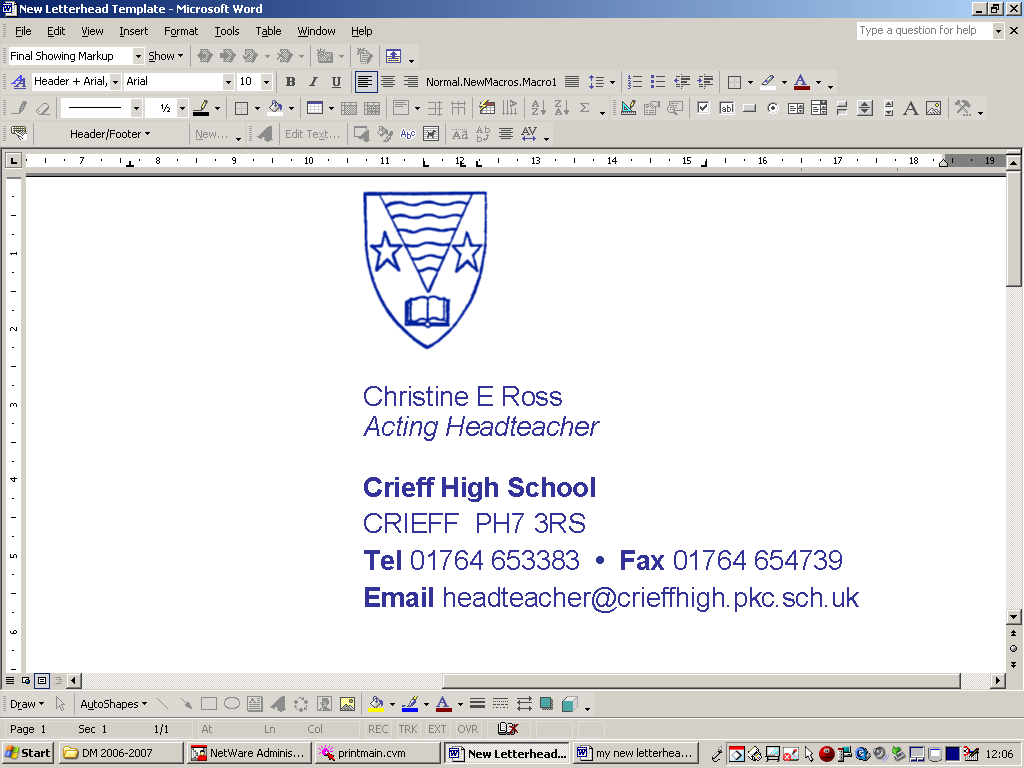 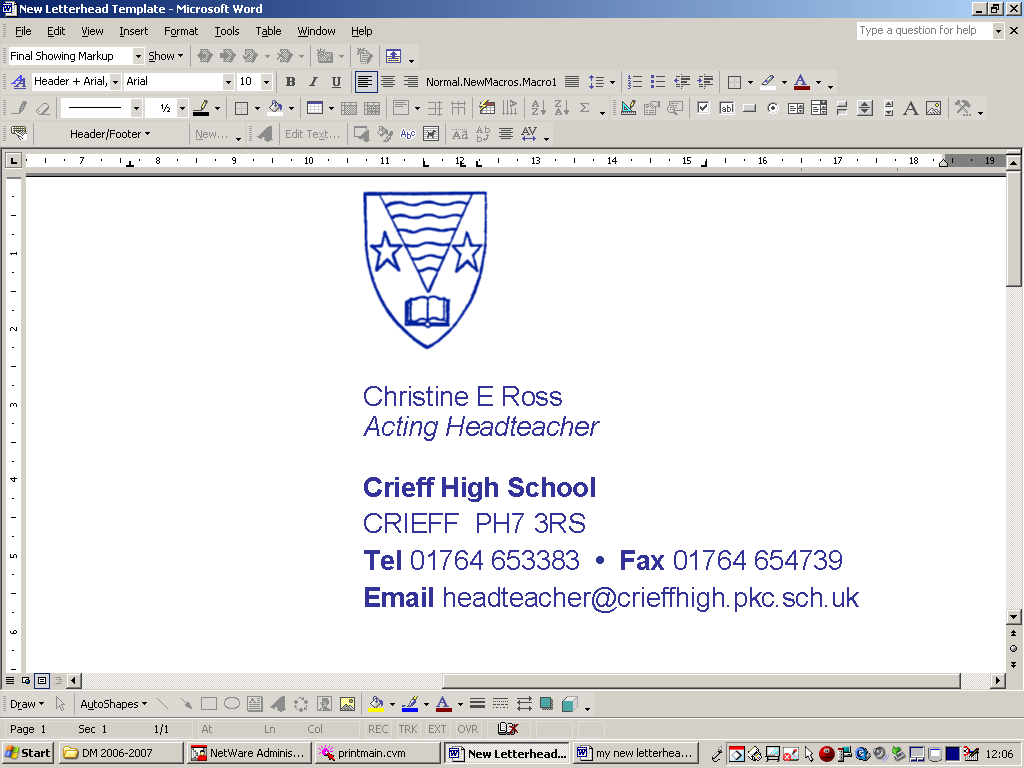 These are options for S5 and S6 pupils and will be timetabled for two periods per week. Subject Choice Form - S4		Deadline 28th February			Name:Pupils will also study Maths and English (5 periods each)Pupil Signature…………………………………………………………………………………………….Date……………………………………………………………………………..Parent Signature…………………………………………………………………………………………Date……………………………………………………………………………..Subject Choice Form – S5	Deadline 28th February		Name:Pupil Signature…………………………………………………………………………………………….Date……………………………………………………………………………..Parent Signature…………………………………………………………………………………………Date……………………………………………………………………………..Subject Choice Form – S6	Deadline 28th February		Name:Pupil Signature…………………………………………………………………………………………….Parent Signature…………………………………………………………………………………………Date……………………………………………………………………………..GlossaryAbbreviations that you may also see or hear: 
ASN – Additional Support NeedsASL – Additional Support for Learning – 
See www.enquire.org.uk GIRFEC – Getting it right for every child – the Government’s 
plan to improve the lives of childrenDYW – Developing our Young Workforce- a range of strategies across a number of sectors and providers to ensure that young people are properly equipped for the world of workNIF- National Improvement Framework- Government Policy to ensure that school`s focus on the twin objectives of Excellence and Equity.SCQF – Scottish Credit and Qualifications Framework 
www.scqf.org.uk SQA – Scottish Qualifications Authority – www.sqa.org.ukDepartmentNational QualificationsEnrichment / Wider AchievementDesignDesign & ManufactureGraphic CommunicationPractical WoodworkPractical ElectronicsArt & DesignArt & DesignDigital LearningComputingDigital CreativityGames DevelopmentPC PassportWeb DevelopmentEnglish, Drama & LiteracyEnglishDramaScottish StudiesHome EconomicsPractical CookeryPractical Cake CraftFood HygieneMathematicsApplication of MathematicsMathematicsPersonal FinanceModern LanguagesFrenchSpanishModern Languages for Life and WorkMusicMusicMusic PerformancePhysical EducationPESport and RecreationReligious and Moral EducationRMPSScienceBiologyChemistryPhysicsLaboratory ScienceSocial SubjectsGeographyHistoryModern StudiesPeople and SocietyPoliticsRetailingTravel & TourismHealth & WellbeingMental Health & Wellbeing LeadershipEmployabilityEarly LevelPre-school to the end of P1First LevelTo the end of P4Second LevelTo the end of P7Third and Fourth LevelsS1 – S3, with the fourth level broadly equivalent to the SCQF framework (see abbreviations section)Senior Phase: National QualificationsS4 - S6, and equivalents in other settings, where students can continue to develop the four capacities and achieve qualifications.FebruaryGuidance Interviews with S4/5 pupils. Senior pupils are strongly encouraged to research future pathways (including university, further education and careers), consult the Careers Advisor and seek individual advice from subject and Guidance Teachers prior to this interview. Students should use also database information contained on the PlanIT and Skills Development Scotland websites.FebruarySenior phase course booklet issuedFebruaryOption choice form sent home for signature.20 FebruaryCareers’ Fayre28 FebruaryLast date for return of Option Forms (S3, 4 &5)27 AprilMain SQA examinations start 1 JuneNew timetable startsAugustAdjustment to courses as necessary following of SQA examination results. Column AColumn BColumn CColumn DColumn ESubjects Leading to National QualificationsBiologyChemistryGraphic CommunicationModern StudiesPhysicsComputing ScienceGeographyHistoryPractical CookerySpanishDrama	French	Modern Studies	Physical EducationPhysics	Practical WoodworkAdministration & ITArt and Design		Biology	Design and ManufacturePeople & SocietyReligious, Moral and Philosophical Studies (RMPS)Art and Design	Chemistry	HistoryMusic	Physical EducationPractical ElectronicsEnrichment Options leading to Level 4, 5 and 6 AccreditationDigital CreativityLaboratory ScienceArt & DesignGames DevelopmentRetailingMusic PerformancePC PassportSport & RecreationMental Health & WellbeingTravel & TourismPupils wishing to study N4 Hairdressing (delivered by Perth College in school) should discuss this with their Guidance teacher.Column AColumn BColumn CColumn DColumn EHighersDramaEnglishGraphic CommunicationModern StudiesBiologyDesign and ManufactureEnglishMathematicsSpanishArt & DesignChemistryFrenchMathematicsPhysical EducationReligious, Moral and Philosophical Studies (RMPS)BiologyComputing ScienceEnglishGeography HistoryModern StudiesMusicChemistryHistoryMusicPhysicsSociologySubjects Leading to National QualificationsBiologyChemistryEnglishGraphic CommunicationModern StudiesPhysicsApplication of MathsComputing ScienceGeographyHistoryPractical CookerySpanishDrama	French	Modern Studies	Physical EducationPhysics	Practical WoodworkAdministraion & ITArt and Design		Biology	Design and ManufactureEnglishPeople & Society	Practical Cake Craft Religious, Moral and Philosophical Studies (RMPS)	Art and Design	ChemistryHistoryMathematicsMusic	Physical EducationPractical ElectronicsEnrichment Options leading to Level 4, 5 and 6 AccreditationLaboratory ScienceDigital CreativityArt & DesignGames DevelopmentRetailingMusic PerformancePC PassportSport & RecreationMental Health & WellbeingTravel & TourismWider AchievementScottish StudiesWeb DevelopmentMental Health & WellbeingPoliticsFood HygieneEmployabilityPractical WoodworkModern Languages AwardLeadershipPersonal FinancePupils wishing to study a two year Foundation Apprenticeship in Business Skills (delivered in school by Perth College) should discuss this with their Guidance Teacher.Pupils wishing to study a two year Foundation Apprenticeship in Business Skills (delivered in school by Perth College) should discuss this with their Guidance Teacher.Pupils wishing to study a two year Foundation Apprenticeship in Business Skills (delivered in school by Perth College) should discuss this with their Guidance Teacher.Pupils wishing to study a two year Foundation Apprenticeship in Business Skills (delivered in school by Perth College) should discuss this with their Guidance Teacher.Pupils wishing to study a two year Foundation Apprenticeship in Business Skills (delivered in school by Perth College) should discuss this with their Guidance Teacher.Pupils wishing to study a two year Foundation Apprenticeship in Business Skills (delivered in school by Perth College) should discuss this with their Guidance Teacher.Column AColumn BColumn CColumn DColumn EAdvanced HighersChemistryDramaGraphic CommunicationHistoryDesign & ManufactureEnglish MathematicsArt & DesignBiologyGeographyModern StudiesMusicPhysicsReligious, Moral and Philosophical Studies (RMPS)Computing SciencePhysical EducationHighersDramaEnglishGraphic CommunicationModern StudiesBiologyDesign and ManufactureEnglishMathematicsSpanishArt & DesignChemistryFrenchMathematicsPhysical EducationReligious, Moral and Philosophical Studies (RMPS)BiologyComputing ScienceEnglishGeography HistoryModern StudiesMusicChemistryHistoryMusicPhysicsSociologySubjects Leading to National QualificationsBiologyChemistryEnglishGraphic CommunicationModern StudiesPhysicsApplication of MathsComputing ScienceGeographyHistoryPractical CookerySpanishDrama	French	Modern Studies	Physical EducationPhysics	Practical WoodworkAdministration & ITArt and Design		Biology	Design and ManufactureEnglishPeople & Society	Practical Cake Craft Religious, Moral and Philosophical Studies (RMPS)Art and Design	ChemistryHistoryMathematicsMusic	Physical EducationPractical ElectronicsEnrichment Options leading to Level 4, 5 and 6 AccreditationLaboratory ScienceDigital CreativityArt & DesignGames DevelopmentRetailingMusic PerformancePC PassportSport & RecreationMental Health & WellbeingTravel & TourismWider AchievementScottish StudiesWeb DevelopmentMental Health & WellbeingPoliticsFood HygieneEmployabilityPractical WoodworkModern Languages AwardLeadershipPersonal Finance